Základná škola, Bieloruská 1,  821 06 Bratislava – Podunajské Biskupice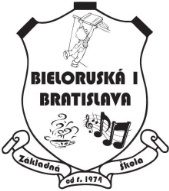 IČO: 31780741 02/45246141 zsbieloruska@gmail.comŽ I A D O S Ťo poskytnutie informácií podľa zákona 211/2000 o slobodnom prístupe k informáciám a o zmene a doplnení niektorých zákonov ( zákon o slobode informácií v znení neskorších predpisovpodaná: písomne – telefonicky – mejlom – osobnePovinná osoba: Základná škola, Bieloruská 1, 821 06 BratislavaŽiadateľ:Meno a priezvisko/ Názov alebo obchodné meno žiadateľa.......................................................................................................................................................Adresa pobytu/Sídlo:....................................................................................................................................................................Ďalšie kontaktné údaje (telefónne číslo, mobil, mejl)....................................................................................................................................................................Týmto žiadam o sprístupnenie informácií:......................................................................................................................................................................................................................................................................................................................................................................................................................................................................................................................................................................................................................................................................................................................................................................................................Spôsob sprístupnenia informácií, ktorý žiadateľ navrhuje:a) ústne – osobne			e) ústne – telefonickyb) písomne – poštou doporučene	f) písomne – osobným prevzatímc) e-mailomd) iným spôsobom (uviesť): .......................................................................................................................V súlade s §7 ods. 1 a 2 zákona č. 84/2014 Z.z. o ochrane osobných údajov v znení neskorších predpisov súhlasím so spracovaním osobných údajov za účelom vybavenia žiadosti o poskytnutie informácie podľa zákona č. 211/2000 Z.z. o slobodnom prístupe k informáciácm a o zmene a doplnení niektorých zákonov v znení neskorších predpisov.Dátum: .............................			Podpis žiadateľa: .......................................................Ďalej vyplní ZŠ Bieloruská 1, 821 06 Bratislava:Žiadosť prijatá dňa .................................. 	pod reg. číslom: ..........................................Výsledok vybavenia: 	a) poskytnutie informácie      b) vydanie rozhodnutia	c) postúpenie žiadostiŽiadosť vybavil: ....................................... 	Dátum vybavenia žiadosti: ......................................Základná škola, Bieloruská 1, 821 06 Bratislava, týmto prehlasuje, že osobné údaje dotknutej osoby bude spracovávať plne v súlade s ustanoveniami zákona č. 84/2014 Z.z. o ochrane osobných údajov v znení neskorších predpisov.